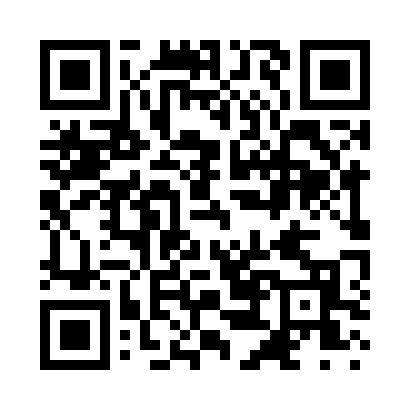 Prayer times for Oakland Valley, New York, USAMon 1 Jul 2024 - Wed 31 Jul 2024High Latitude Method: Angle Based RulePrayer Calculation Method: Islamic Society of North AmericaAsar Calculation Method: ShafiPrayer times provided by https://www.salahtimes.comDateDayFajrSunriseDhuhrAsrMaghribIsha1Mon3:475:291:035:048:3610:182Tue3:485:291:035:048:3610:173Wed3:495:301:035:048:3610:174Thu3:505:311:035:058:3610:165Fri3:515:311:035:058:3510:166Sat3:525:321:045:058:3510:157Sun3:525:321:045:058:3510:148Mon3:535:331:045:058:3410:149Tue3:545:341:045:058:3410:1310Wed3:555:351:045:058:3310:1211Thu3:575:351:045:058:3310:1112Fri3:585:361:045:058:3210:1113Sat3:595:371:045:058:3210:1014Sun4:005:381:055:058:3110:0915Mon4:015:381:055:058:3110:0816Tue4:025:391:055:048:3010:0717Wed4:035:401:055:048:2910:0618Thu4:055:411:055:048:2910:0519Fri4:065:421:055:048:2810:0320Sat4:075:431:055:048:2710:0221Sun4:095:441:055:048:2610:0122Mon4:105:441:055:048:2510:0023Tue4:115:451:055:038:249:5824Wed4:125:461:055:038:249:5725Thu4:145:471:055:038:239:5626Fri4:155:481:055:038:229:5427Sat4:175:491:055:028:219:5328Sun4:185:501:055:028:209:5229Mon4:195:511:055:028:199:5030Tue4:215:521:055:018:189:4931Wed4:225:531:055:018:169:47